 «Угрозы интернета»Памятка для подростков: что такое сетевая угроз,  как ее распознать и что делать если столкнулся.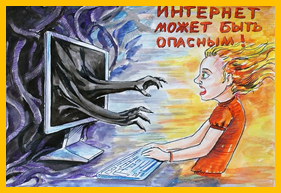 Угроза это возможное нанесение вреда.Виды интернет угроз:Фишинг - вид мошенничества. Это кибератака с использованием поддельных писем содержащих вредоносные вложения.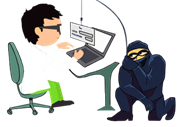 Как понять?На электронную почту пришло письмо  с пометкой СРОЧНО, например, от друга или с сообщением о выигрыше в лотерее или блокировке почтыЧто делать?-Нельзя верить заманчивым обещаниям или угрозам, нельзя переходить по ссылке. У друга, лучше уточнить лично, что случилось.-Можно проверить сайт ( из письма) на специализированных интернет-ресурсах (например, сайт https://довериевсети.рф/)-нельзя вводить данные банковских карт для получения выигрыша (cvc/cvv-код, срок действия, номер карты) -нельзя передавать конфиденциальные данные (логин, пароль), свидетельство о рождении, паспортные данные, адрес прописки и фактического места жительства, слишком личные фотографии Поддельные интернет-магазины - вид мошенничества. Обманывают не предоставляют товар, крадут личные данные для мошеннического использования.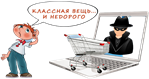 Например: человек оформил заказ и оплатил крупную сумму, на следующий день сайт заблокировали.Как понять?-очень низкая цена товара по сравнению с другими магазинами-сайт похож на известный, но в адресной строке отличается написанием на 1-2  буквы-сайт не имеет протокол HTTPS . Если магазин работает через HTTP лучше не связываться. Но HTTPS  не гарантия что магазин не мошеннический.-требуют предоплату, это не обязательно мошенники, но риск быть обманутым повышается.Что делать?-проверить (самостоятельно или с родителями)  интернет-магазин перед совершением покупки: на официальном сайте должны быть приведены сведения о правоустанавливающих документах (свидетельство о регистрации в налоговом органе, код ОКВЭД, ИНН, ОГРН), соглашение на использование и обработку персональных данных, адрес фактического расположения, данные о товаре.-поискать отзывы, вбив в Яндексе или google название магазина + слово «отзывы». Если отзывов нет лучше пройти мимо. Если много плохих стоит задуматься-не сообщать свои персональные данные и не переводить денежные средства лицам, которые не являются сторонами сайта Информация о лёгком заработке - вид мошенничества. Вовлечение ребят в мошеннические или преступные схемы. Как правило, речь идет о распространении наркотических средств: подростки делают «закладки» в назначенных куратором местах, а затем их забирают клиенты. Стоимость такой подработки для школьников весьма привлекательна. Нередко ребята соглашаются, не догадываясь о характере доставляемого товара. 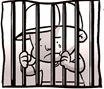 !!Распространители наркотиков привлекаются к уголовной ответственностиЧто делать?-анализировать любые «привлекательные» объявления на адекватность;-всегда проверять информацию о работодателе, а проверив — настаивать на оформлении официальных трудовых отношений (с 14 лет) или договора гражданскоправового характера (с 15 лет). Если речь не идет ни о чем незаконном, работодатель должен согласиться; - выяснять содержание и условия подработки до мелочей (почему так оценивается, что конкретно нужно делать, что нужно везти, какой товар доставлять);- если что-то смущает – не стесняться спрашивать и выяснять любые подробности;- всегда помнить, что за легкую работу ни один работодатель не будет расплачиваться крупной суммой денег;- обращать внимание на предложения сделать что-то анонимно. Это один из маркеров того, что вас вовлекают в мошенническую схему. Кибербуллинг-травля в Интернете .Это длительный, систематический процесс. Единичный нелестный комментарий или гневный ответ ещё не является травлей. Кибербуллинг может быть: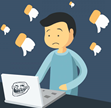 Публичным: в присутствии зрителей, например, в обсуждениях под постом.Личным: оскорбления поступают через личные сообщения.Как понять?Постоянные угрозы и насмешки через мессенджеры, игровые порталы, социальные сети, видеохостинги, форумы, звонки или смс-сообщения.Причины кибербуллинга?Желание признания в виртуальном сообществе, показать власть и силу. Потому что не могут показать её в реальной жизни или просто спасаются от скуки. Буллинг помогает им привлекать внимание. Конфликты, зависть, злоба, трусость сказать в лицо, месть.Что делать?* Поделитесь информацией с теми, кому доверяете: родственники, старшие друзья.* Прямо говорите человеку, что он вас обидел* Попытайтесь перевести насмешку в шутку* Сохраняйте доказательства - скриншоты, видео, фотографии* Блокируйте тех, у кто позволяет себе травлю.* Закрывайте свой профиль.* Не выкладывате в сеть личную информацию или фотографии, которые могут нанести урон  репутации и самооценке,* Не сообщайте свое местоположение незнакомым людям* Если вас запугивают, вымогают деньги или угрожают жизни/здоровью, нужно обратиться в полицию.*Сообщайте о травле поставщику контента.Съемка фото и видео для размещения в сети Интернет, сопряженная с опасностью для жизни и здоровья.Интернет – пользователи стремятся запечатлеть яркие и интересные события личной жизни, порой забывая об окружающих опасностях.Что делать?1) Не нужно рисковать ради съемки уникального видео, если стал невольным свидетелем взрыва, конфликта.Нужно предпринять  необходимые меры безопасности (убежать, вызвать полицию).2) Не нужно стремиться к интернет-популярности посредством опасных или экстремальных увлечений. Например, «руфинг» (прогулки по крышам), скайуокинг» (покорение самых высоких точек в городе без специального снаряжения) или «зацепинг» (проезд вне салона электропоезда, трамвая – на крыше или подножке).Стремление заснять свои «подвиги», ведет к негативным последствиям. Такие увлечения сами по себе представляют смертельную опасность, а использование камеры только увеличивает риск оступиться, потерять равновесие или не заметить угрозу.3) Не нужно стараться поразить интернет-друзей яркими или опасными фотографиями, сделанными в формате селфи. Как в России, так и в мире зафиксирована масса смертельных исходов при попытке сделать собственную фотографию в опасных местах, которые уже получили название «селфиубийства». Селфи на воде, на краях обрывов или скал, на железных и автомобильных дорогах, на крышах домов или промышленных объектов, вблизи линий электропередач могут привести к крайне негативным последствиям для жизни и здоровья.Использованные источникиhttps://урок.рф/library/buklet_vazhnie_voprosi_nuzhnie_otveti_ugrozi_i_223529.html?ysclid=lpuv78oy2r632308688